Prot. n  5498/C16BAVVISO N.  48Alle famiglie ed agli alunni interessatiAi docenti delle classi 3^ e 4^ A SALA Brescia,  3 ottobre 2014Oggetto: servizio professionale del 11.10.14.Si comunica che il giornoSabato 11 ottobre 2014dalle ore 11.30 alle 22.30presso il Museo Diocesano di Bresciai sottolencati alunni svolgeranno servizio professionale nell’evento organizzato dal Consorzio Tutela Lugana DOC con appuntamento in loco e rientro a casa in modo autonomo.3^ SALA 					4^ A SALA1 – MARANDO LAURA			1 – SCHIOPPETTI SIMONA			                                   2 -  GIACOMELLI CLAUDIA		                                               3 -  PASINA VALENTINA4 -  REDOLFI ELISA5 -  LUSSIGNOLI DAVIDE6 -  VISMARA ALESSIACordiali saluti.Il Dirigente ScolasticoProf. Giovanni RosaIstituto di Istruzione Superiore di Stato“Andrea Mantegna”Sede legale Via Fura, 96  C.F. 98092990179 - 25125 BresciaTel. 030.3533151 – 030.3534893   Fax 030.3546123e-mail: BSIS031005@pec.istruzione.it sito Internet: www.ipssarmantegna.it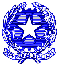 